Arbeitsbereich: Arbeitsplatz/Tätigkeiten: Arbeitsbereich: Arbeitsplatz/Tätigkeiten: Arbeitsbereich: Arbeitsplatz/Tätigkeiten: BetriebsanweisungLöten mit Lötstation oder Lötkolben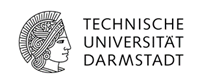 Anwendungsbereich  Anwendungsbereich  Anwendungsbereich  Anwendungsbereich  Anwendungsbereich  Anwendungsbereich  Anwendungsbereich  Anwendungsbereich  Bei gelegentlichem Löten, max. ½ Stunde pro TagBei gelegentlichem Löten, max. ½ Stunde pro TagBei gelegentlichem Löten, max. ½ Stunde pro TagBei gelegentlichem Löten, max. ½ Stunde pro TagBei gelegentlichem Löten, max. ½ Stunde pro TagBei gelegentlichem Löten, max. ½ Stunde pro TagBei gelegentlichem Löten, max. ½ Stunde pro TagBei gelegentlichem Löten, max. ½ Stunde pro TagGefahren für Mensch und UmweltGefahren für Mensch und UmweltGefahren für Mensch und UmweltGefahren für Mensch und UmweltGefahren für Mensch und UmweltGefahren für Mensch und UmweltGefahren für Mensch und UmweltGefahren für Mensch und Umwelt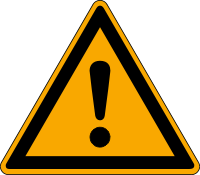 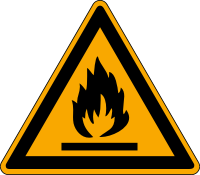 Brandgefahr durch LötkolbenReizung der Augen und Atemwege durch Lötrauche und Lötdämpfe Gefährdung der Haut durch hautsensibilisierende Gefahrstoffe im Löt- und Flussmittel   Verbrennungsgefahr Elektrische Gefährdung Brandgefahr durch LötkolbenReizung der Augen und Atemwege durch Lötrauche und Lötdämpfe Gefährdung der Haut durch hautsensibilisierende Gefahrstoffe im Löt- und Flussmittel   Verbrennungsgefahr Elektrische Gefährdung Brandgefahr durch LötkolbenReizung der Augen und Atemwege durch Lötrauche und Lötdämpfe Gefährdung der Haut durch hautsensibilisierende Gefahrstoffe im Löt- und Flussmittel   Verbrennungsgefahr Elektrische Gefährdung 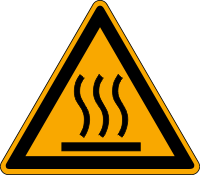 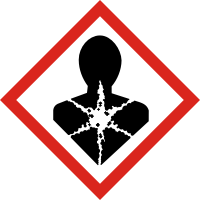 Schutzmaßnahmen und VerhaltensregelnSchutzmaßnahmen und VerhaltensregelnSchutzmaßnahmen und VerhaltensregelnSchutzmaßnahmen und VerhaltensregelnSchutzmaßnahmen und VerhaltensregelnSchutzmaßnahmen und VerhaltensregelnSchutzmaßnahmen und VerhaltensregelnSchutzmaßnahmen und Verhaltensregeln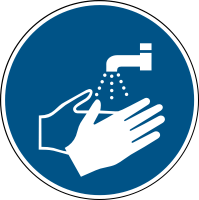 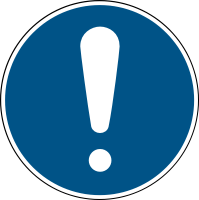 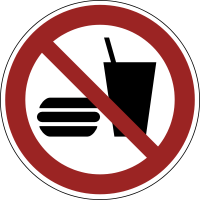 Benutzung nur durch unterwiesenes Personal.Lötkolben/ -station entsprechend Herstellervorgaben verwenden.Vor Arbeitsbeginn Lötkolben/-station und Anschlussleitung auf offensichtliche Mängel prüfen.Arbeitsraum gut und intensiv lüften, ggf. Lötrauchabsorber verwenden. Sichere, nicht brennbare Unterlage verwenden.Arbeitsplatz von leicht brennbaren Stoffen freihalten.Während des Arbeitsvorgangs nicht Essen oder Trinken.  Für Arbeitsunterbrechungen auch für kurzzeitige immer das Gerät ausschalten und eine sichere Geräteablage verwenden.Auslaufendes Lötzinn ist zu vermeiden. Hände nach Arbeitsunterbrechung und/oder Arbeitsende gründlich mit Wasser und Seife waschen. Nach Beendigung der Arbeiten wiederholte Kontrolle der Arbeitsstelle auf Brandnester.Ausschließlich bleifreies und cadmiumfreies Lötzinn verwenden. Benutzung nur durch unterwiesenes Personal.Lötkolben/ -station entsprechend Herstellervorgaben verwenden.Vor Arbeitsbeginn Lötkolben/-station und Anschlussleitung auf offensichtliche Mängel prüfen.Arbeitsraum gut und intensiv lüften, ggf. Lötrauchabsorber verwenden. Sichere, nicht brennbare Unterlage verwenden.Arbeitsplatz von leicht brennbaren Stoffen freihalten.Während des Arbeitsvorgangs nicht Essen oder Trinken.  Für Arbeitsunterbrechungen auch für kurzzeitige immer das Gerät ausschalten und eine sichere Geräteablage verwenden.Auslaufendes Lötzinn ist zu vermeiden. Hände nach Arbeitsunterbrechung und/oder Arbeitsende gründlich mit Wasser und Seife waschen. Nach Beendigung der Arbeiten wiederholte Kontrolle der Arbeitsstelle auf Brandnester.Ausschließlich bleifreies und cadmiumfreies Lötzinn verwenden. Benutzung nur durch unterwiesenes Personal.Lötkolben/ -station entsprechend Herstellervorgaben verwenden.Vor Arbeitsbeginn Lötkolben/-station und Anschlussleitung auf offensichtliche Mängel prüfen.Arbeitsraum gut und intensiv lüften, ggf. Lötrauchabsorber verwenden. Sichere, nicht brennbare Unterlage verwenden.Arbeitsplatz von leicht brennbaren Stoffen freihalten.Während des Arbeitsvorgangs nicht Essen oder Trinken.  Für Arbeitsunterbrechungen auch für kurzzeitige immer das Gerät ausschalten und eine sichere Geräteablage verwenden.Auslaufendes Lötzinn ist zu vermeiden. Hände nach Arbeitsunterbrechung und/oder Arbeitsende gründlich mit Wasser und Seife waschen. Nach Beendigung der Arbeiten wiederholte Kontrolle der Arbeitsstelle auf Brandnester.Ausschließlich bleifreies und cadmiumfreies Lötzinn verwenden. Benutzung nur durch unterwiesenes Personal.Lötkolben/ -station entsprechend Herstellervorgaben verwenden.Vor Arbeitsbeginn Lötkolben/-station und Anschlussleitung auf offensichtliche Mängel prüfen.Arbeitsraum gut und intensiv lüften, ggf. Lötrauchabsorber verwenden. Sichere, nicht brennbare Unterlage verwenden.Arbeitsplatz von leicht brennbaren Stoffen freihalten.Während des Arbeitsvorgangs nicht Essen oder Trinken.  Für Arbeitsunterbrechungen auch für kurzzeitige immer das Gerät ausschalten und eine sichere Geräteablage verwenden.Auslaufendes Lötzinn ist zu vermeiden. Hände nach Arbeitsunterbrechung und/oder Arbeitsende gründlich mit Wasser und Seife waschen. Nach Beendigung der Arbeiten wiederholte Kontrolle der Arbeitsstelle auf Brandnester.Ausschließlich bleifreies und cadmiumfreies Lötzinn verwenden.                     Verhalten bei Störungen und im Gefahrenfall                Notruf: 112                    Verhalten bei Störungen und im Gefahrenfall                Notruf: 112                    Verhalten bei Störungen und im Gefahrenfall                Notruf: 112                    Verhalten bei Störungen und im Gefahrenfall                Notruf: 112                    Verhalten bei Störungen und im Gefahrenfall                Notruf: 112                    Verhalten bei Störungen und im Gefahrenfall                Notruf: 112                    Verhalten bei Störungen und im Gefahrenfall                Notruf: 112                    Verhalten bei Störungen und im Gefahrenfall                Notruf: 112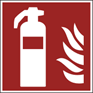 Bei Störungen oder sichtbaren Beschädigungen von Gerät bzw. Netzkabel Arbeiten einstellen und den Netzstecker ziehen.Jegliche Störungen dem Vorgesetzten melden. Nur Entstehungsbrand selbst löschen – sonst Umfeld informieren, Gebäude verlassen und Feuerwehr rufen!Beschäftigte im Gefahrenbereich warnen und Gefahrenbereich absichern.Bei Störungen oder sichtbaren Beschädigungen von Gerät bzw. Netzkabel Arbeiten einstellen und den Netzstecker ziehen.Jegliche Störungen dem Vorgesetzten melden. Nur Entstehungsbrand selbst löschen – sonst Umfeld informieren, Gebäude verlassen und Feuerwehr rufen!Beschäftigte im Gefahrenbereich warnen und Gefahrenbereich absichern.Bei Störungen oder sichtbaren Beschädigungen von Gerät bzw. Netzkabel Arbeiten einstellen und den Netzstecker ziehen.Jegliche Störungen dem Vorgesetzten melden. Nur Entstehungsbrand selbst löschen – sonst Umfeld informieren, Gebäude verlassen und Feuerwehr rufen!Beschäftigte im Gefahrenbereich warnen und Gefahrenbereich absichern.Bei Störungen oder sichtbaren Beschädigungen von Gerät bzw. Netzkabel Arbeiten einstellen und den Netzstecker ziehen.Jegliche Störungen dem Vorgesetzten melden. Nur Entstehungsbrand selbst löschen – sonst Umfeld informieren, Gebäude verlassen und Feuerwehr rufen!Beschäftigte im Gefahrenbereich warnen und Gefahrenbereich absichern.Bei Störungen oder sichtbaren Beschädigungen von Gerät bzw. Netzkabel Arbeiten einstellen und den Netzstecker ziehen.Jegliche Störungen dem Vorgesetzten melden. Nur Entstehungsbrand selbst löschen – sonst Umfeld informieren, Gebäude verlassen und Feuerwehr rufen!Beschäftigte im Gefahrenbereich warnen und Gefahrenbereich absichern.                                                            Erste Hilfe	                                                           Notruf: 112                                                            Erste Hilfe	                                                           Notruf: 112                                                            Erste Hilfe	                                                           Notruf: 112                                                            Erste Hilfe	                                                           Notruf: 112                                                            Erste Hilfe	                                                           Notruf: 112                                                            Erste Hilfe	                                                           Notruf: 112                                                            Erste Hilfe	                                                           Notruf: 112                                                            Erste Hilfe	                                                           Notruf: 112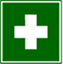 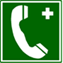 Bei allen Erste-Hilfe-Maßnahmen Selbstschutz beachten. Verletzten aus dem Gefahrenbereich entfernen und versorgen. Brandwunden sofort mindestens 10 Minuten mit kühlem Wasser (nicht eiskalt) kühlen. Auf der Haut fest haftende Kleidung nicht entfernen. Leichten Verletzungen in den Meldeblock eintragen und zentral archivieren.Bei schweren Verletzungen Unfallanzeige ausfüllen.Unfall an der Hauptpforte melden, Tel: 44 444Ersthelfer hinzuziehen, Vorgesetzten informieren, Arzt aufsuchen ERSTHELFER:           Name:  ............................. Raum: ........................                                     Tel.: ...............................Bei allen Erste-Hilfe-Maßnahmen Selbstschutz beachten. Verletzten aus dem Gefahrenbereich entfernen und versorgen. Brandwunden sofort mindestens 10 Minuten mit kühlem Wasser (nicht eiskalt) kühlen. Auf der Haut fest haftende Kleidung nicht entfernen. Leichten Verletzungen in den Meldeblock eintragen und zentral archivieren.Bei schweren Verletzungen Unfallanzeige ausfüllen.Unfall an der Hauptpforte melden, Tel: 44 444Ersthelfer hinzuziehen, Vorgesetzten informieren, Arzt aufsuchen ERSTHELFER:           Name:  ............................. Raum: ........................                                     Tel.: ...............................Bei allen Erste-Hilfe-Maßnahmen Selbstschutz beachten. Verletzten aus dem Gefahrenbereich entfernen und versorgen. Brandwunden sofort mindestens 10 Minuten mit kühlem Wasser (nicht eiskalt) kühlen. Auf der Haut fest haftende Kleidung nicht entfernen. Leichten Verletzungen in den Meldeblock eintragen und zentral archivieren.Bei schweren Verletzungen Unfallanzeige ausfüllen.Unfall an der Hauptpforte melden, Tel: 44 444Ersthelfer hinzuziehen, Vorgesetzten informieren, Arzt aufsuchen ERSTHELFER:           Name:  ............................. Raum: ........................                                     Tel.: ...............................Bei allen Erste-Hilfe-Maßnahmen Selbstschutz beachten. Verletzten aus dem Gefahrenbereich entfernen und versorgen. Brandwunden sofort mindestens 10 Minuten mit kühlem Wasser (nicht eiskalt) kühlen. Auf der Haut fest haftende Kleidung nicht entfernen. Leichten Verletzungen in den Meldeblock eintragen und zentral archivieren.Bei schweren Verletzungen Unfallanzeige ausfüllen.Unfall an der Hauptpforte melden, Tel: 44 444Ersthelfer hinzuziehen, Vorgesetzten informieren, Arzt aufsuchen ERSTHELFER:           Name:  ............................. Raum: ........................                                     Tel.: ...............................Bei allen Erste-Hilfe-Maßnahmen Selbstschutz beachten. Verletzten aus dem Gefahrenbereich entfernen und versorgen. Brandwunden sofort mindestens 10 Minuten mit kühlem Wasser (nicht eiskalt) kühlen. Auf der Haut fest haftende Kleidung nicht entfernen. Leichten Verletzungen in den Meldeblock eintragen und zentral archivieren.Bei schweren Verletzungen Unfallanzeige ausfüllen.Unfall an der Hauptpforte melden, Tel: 44 444Ersthelfer hinzuziehen, Vorgesetzten informieren, Arzt aufsuchen ERSTHELFER:           Name:  ............................. Raum: ........................                                     Tel.: ...............................Instandhaltung / EntsorgungInstandhaltung / EntsorgungInstandhaltung / EntsorgungInstandhaltung / EntsorgungInstandhaltung / EntsorgungInstandhaltung / EntsorgungInstandhaltung / EntsorgungInstandhaltung / EntsorgungReparaturen, Wartungsarbeiten und Inspektionen dürfen nur von hiermit beauftragten, befähigten Personen durchgeführt werden.Reparaturen, Wartungsarbeiten und Inspektionen dürfen nur von hiermit beauftragten, befähigten Personen durchgeführt werden.Reparaturen, Wartungsarbeiten und Inspektionen dürfen nur von hiermit beauftragten, befähigten Personen durchgeführt werden.Reparaturen, Wartungsarbeiten und Inspektionen dürfen nur von hiermit beauftragten, befähigten Personen durchgeführt werden.Reparaturen, Wartungsarbeiten und Inspektionen dürfen nur von hiermit beauftragten, befähigten Personen durchgeführt werden.